Les actions successives du test de savoir nager Cycle 3 – 2016 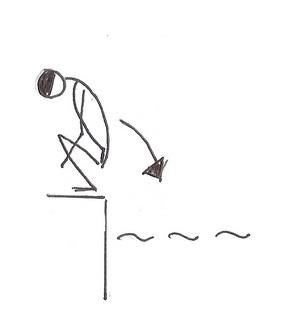 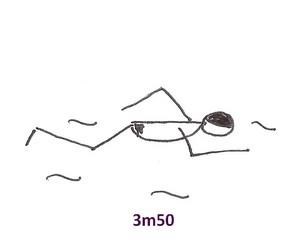 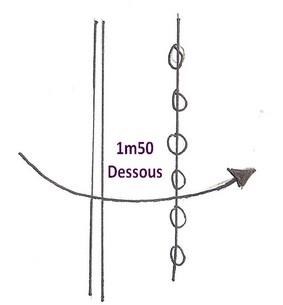 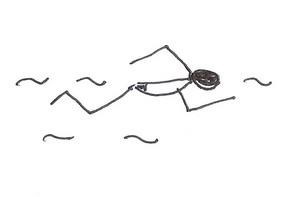 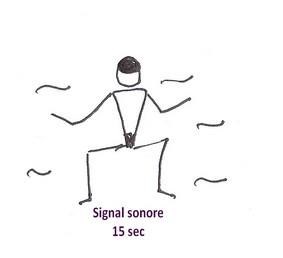 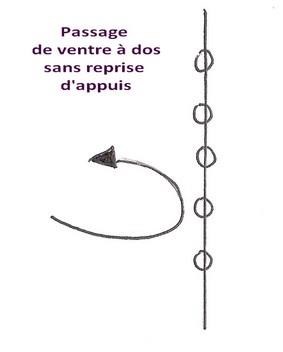 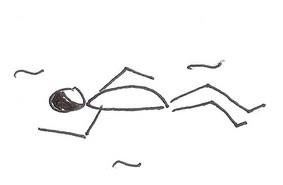 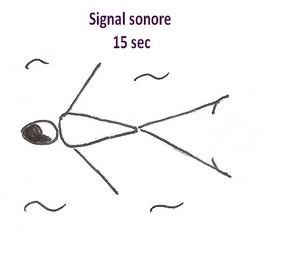 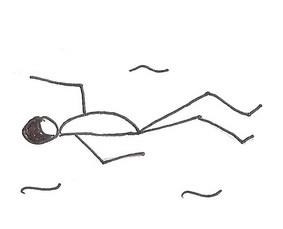 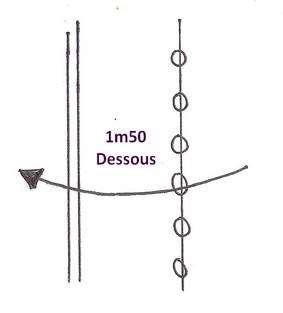 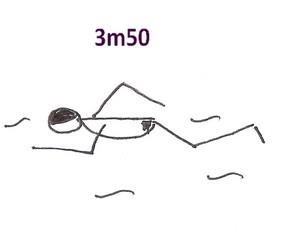 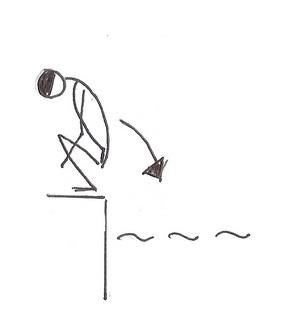 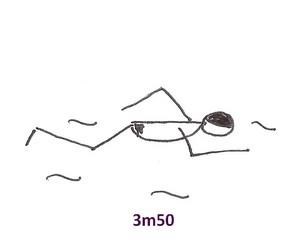 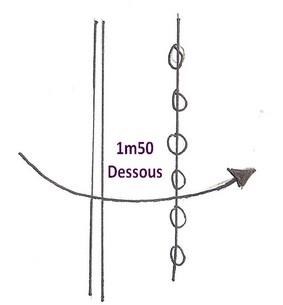 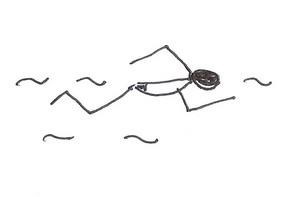 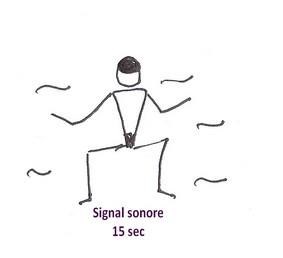 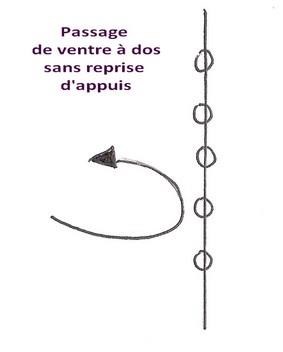 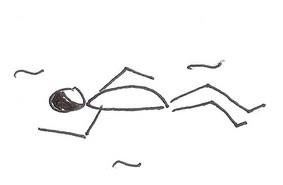 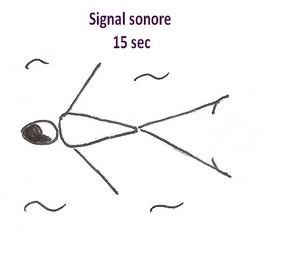 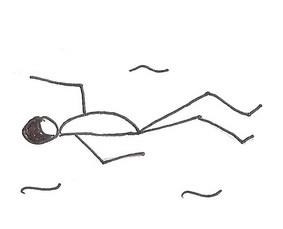 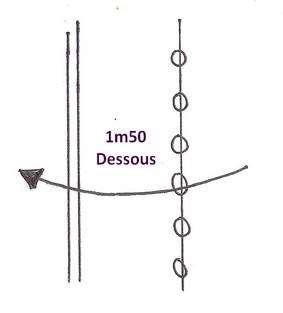 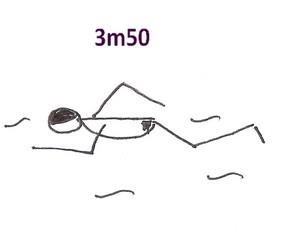 En référence à l’arrêté Attestation scolaire « savoir-nager » du 9/07/2015 A partir du document de Geneviève LAFAY CPC EPS IEN de MIONS – Mars 2016 